موفق باشیدنام: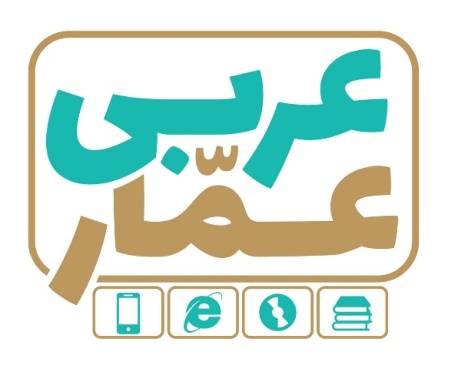 تاریخ امتحان:نام خانوادگی:ساعت برگزاری:نام دبیر طراح سوالات:حسینیمدت زمان امتحان:عربی هفتمنوبت دومعربی هفتمنوبت دومعربی هفتمنوبت دومردیفسؤالاتسؤالاتبارم1عبارتهاي زير را به فارسي ترجمه كنيد        الف)﴿ هل جَزاءُ الإِحسانِ إِلّا الإِحسانُ ﴾	   ب)النِّساءُ وَقَفْنَ لِإستِقبالِ ضُیوفِهِنَّ . 	   ج)ما هوَ الْمِثالُ لِهٰذِهِ الْألْوانِ؟	 د) نَحنُ ما عَبَرْنا الْحُدودَ. 	        ذ) الاَسماک فَرِحنَ لِنَجاتِها:اعبارتهاي زير را به فارسي ترجمه كنيد        الف)﴿ هل جَزاءُ الإِحسانِ إِلّا الإِحسانُ ﴾	   ب)النِّساءُ وَقَفْنَ لِإستِقبالِ ضُیوفِهِنَّ . 	   ج)ما هوَ الْمِثالُ لِهٰذِهِ الْألْوانِ؟	 د) نَحنُ ما عَبَرْنا الْحُدودَ. 	        ذ) الاَسماک فَرِحنَ لِنَجاتِها:ا4.5۲جمله های حكيمانه زير ر ا ترجمه كنيد. الف) الْمؤمِنُ قَليلُ الْكَلامِ كَثيرُ الْعَمَلِ.           ب) الْوَحْدَةُ خَیْرٌ مِنْ جَلیسِ السُّوءِ.         جمله های حكيمانه زير ر ا ترجمه كنيد. الف) الْمؤمِنُ قَليلُ الْكَلامِ كَثيرُ الْعَمَلِ.           ب) الْوَحْدَةُ خَیْرٌ مِنْ جَلیسِ السُّوءِ.         2۳ترجمه صحيح هر عبارت را علامت بزن1)  أکثر خَطايا ابنِ آدَم ، في لِسانِهِ .	                                الف. بيشترِ گناهانِ بنی آدم در زبانش است.                  ب. خطاهای آدمی زاد بيشتر در سخن گفتن است .	           2) قيمَةُ الْإنسانِ، بِالْعِلْمِ وَالْإيمانِ. الف) ارزش انسان،به علم وایمان ب) ارزش ایمان ،به انسان وعلم استترجمه صحيح هر عبارت را علامت بزن1)  أکثر خَطايا ابنِ آدَم ، في لِسانِهِ .	                                الف. بيشترِ گناهانِ بنی آدم در زبانش است.                  ب. خطاهای آدمی زاد بيشتر در سخن گفتن است .	           2) قيمَةُ الْإنسانِ، بِالْعِلْمِ وَالْإيمانِ. الف) ارزش انسان،به علم وایمان ب) ارزش ایمان ،به انسان وعلم است0.5۴با توجه به كلمات داده شده نام هر تصوير را بنويسيد (یک کلمه اضافه است) حقیبَة ، وردة  ، عَلَمبا توجه به كلمات داده شده نام هر تصوير را بنويسيد (یک کلمه اضافه است) حقیبَة ، وردة  ، عَلَم0.5۴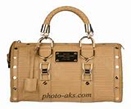 .......................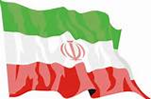 .......................0.5۵كلمات مترادف يا متضاد را مشخص كنيد(یک کلمه اضافه است)  ( بستان ،  حارّ   ،     قَبیح  ،   حديقة  ، بارِد)  ................. # .................                       ................. = .................كلمات مترادف يا متضاد را مشخص كنيد(یک کلمه اضافه است)  ( بستان ،  حارّ   ،     قَبیح  ،   حديقة  ، بارِد)  ................. # .................                       ................. = .................0.5۶ترجمه كلماتي كه زيرشان خط كشيده شده را بنويسيد الف) إذا مَلَك الأرْاذلِ؛ُ هَلَك الأفْاضِلُ. (.....................)ب) حِوارٌ بَيْنَ الْوالِدِ وَ الْأَوْلادِ. (.....................)   ترجمه كلماتي كه زيرشان خط كشيده شده را بنويسيد الف) إذا مَلَك الأرْاذلِ؛ُ هَلَك الأفْاضِلُ. (.....................)ب) حِوارٌ بَيْنَ الْوالِدِ وَ الْأَوْلادِ. (.....................)   0.57كلمه ناهماهنگ را در مقابل بنويسيدالف)‌ والد، أخ، أخت، علمب) خرج، دخل، هلک، تحتكلمه ناهماهنگ را در مقابل بنويسيدالف)‌ والد، أخ، أخت، علمب) خرج، دخل، هلک، تحت0.58براي عبارتهاي قسمت الف جوابهايي از قسمت ب پيدا كنيد و مقابل آن بنويسيد ( يك كلمه اضافي است )براي عبارتهاي قسمت الف جوابهايي از قسمت ب پيدا كنيد و مقابل آن بنويسيد ( يك كلمه اضافي است )28قسمت الفالف) آخِرُ فُصولِ السَنَةب) الیَومُ الاَولِ مِنَ الاُسبوعج) لَونُ البَحرِقسمت ب النَجّارالسَبتالاَزرَقالشتاء29متن را بخوانید و به سوالات پاسخ کوتاه دهید.« ذَهَبَ النَجّارُ اِلی السوقِ لِشراء الوسایل لِصُنعِ البَیتِ الخَشَبی. هُوَ اِشتَری وَسایِلَ ***** وَ غَیرُ مُناسِبَة . »الف) لِماذا ذَهَبَ النَجَّارُ اِلی السوق؟ب) کیفَ کانت الوَسایل؟                                                                                                                     متن را بخوانید و به سوالات پاسخ کوتاه دهید.« ذَهَبَ النَجّارُ اِلی السوقِ لِشراء الوسایل لِصُنعِ البَیتِ الخَشَبی. هُوَ اِشتَری وَسایِلَ ***** وَ غَیرُ مُناسِبَة . »الف) لِماذا ذَهَبَ النَجَّارُ اِلی السوق؟ب) کیفَ کانت الوَسایل؟                                                                                                                     0.5۱۰در جاهای خالی فعل ماضی مناسب بنویسید. الف)الْمُعَلِّمُ ................................ صَفَّهُ.                             دَخَلَ        دَخَلتُب)کَم تُفّاحةً أکَلْتَ؟ ................................ تُفّاحَتَینِ.              أکَلْتِ       أکَلْتُدر جاهای خالی فعل ماضی مناسب بنویسید. الف)الْمُعَلِّمُ ................................ صَفَّهُ.                             دَخَلَ        دَخَلتُب)کَم تُفّاحةً أکَلْتَ؟ ................................ تُفّاحَتَینِ.              أکَلْتِ       أکَلْتُ0.5۱۱۱۱۲با توجه به تصاویر به پرسش های به سؤالات زیر پاسخ کوتاه دهید.با توجه به تصاویر به پرسش های به سؤالات زیر پاسخ کوتاه دهید.۱۱۲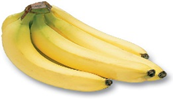 ما هو لَون المَوز؟                                                               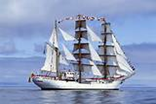 ما هذا؟۱۱۳به سؤالات زير به عربي پاسخ  بدهيد.الف : مَنْ اَنتِ؟ ......................            ب : مَنْ هیَ مُدَرّسةاللُّغةالعَربيَّةِ ؟ ......................          به سؤالات زير به عربي پاسخ  بدهيد.الف : مَنْ اَنتِ؟ ......................            ب : مَنْ هیَ مُدَرّسةاللُّغةالعَربيَّةِ ؟ ......................          ۱